Lecture compréhension 5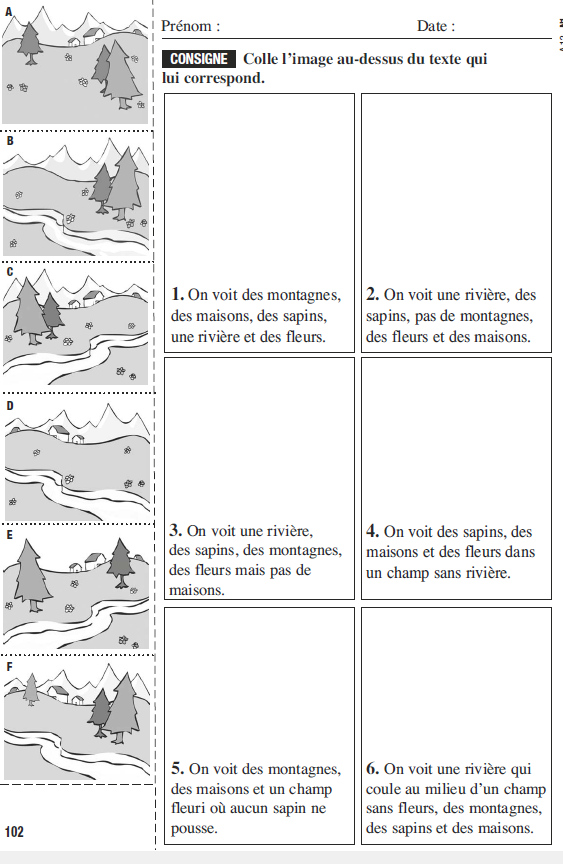 